Технология (девочки)Закончить проект "Десерты", то есть учесть все замечания учителя. Искусство (музыка).Подготовить презентацию на выбранную тему: «Классическая музыка в современной обработке» или «Классика на мобильных телефонах».Искусство (ИЗО).Тема «Цвет - элемент композиционного творчества».Задание:Создайте композицию из 2-3 прямоугольников, 3-4 прямых линий и небольшого цветного кружка, который станет доминантой в композиции.Фото/скан готовой работы отправить на эл.почту  everest.distant@yandex.ru  для проверки, в теме письма указать урок ИЗО и класс.Плавание.УРОК №27    16.04.20201.Написать технику безопасности на уроке плавания. 2. Написать сообщение: «Техника безопасности на открытых водоемах»Сдать до23.04.2020высылать выполненные  домашние задания: everest.distant@yandex.ru
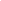 Русский язык.Написать изложение и сочинение в формате ГВЭ и ОГЭ. Выполняется в тетради.Изложение и сочинение в формате ГВЭ. Выполняется в тетради.Напишите сжатое изложение по данному тексту от 70 слов.Весь день он ходил по родному городу. Вдруг он увидел справа небольшой домик. И сразу всё вспомнил: здесь жила Мария Петровна, его учительница по математике - как он сразу о ней не подумал! Когда-то он был её любимцем, она предсказывала ему блестящее математическое будущее. Сколько лет они не виделись! Здесь ли она теперь? Жива ли? Мария Петровна! Как много было связано с этим именем!..Сафонов с замиранием сердца вошёл на крыльцо. Постучал.Кто там? Она несколько секунд смотрела на него снизу вверх. Паша Сафонов?.. Паша? - проговорила она почти испуганно. - Ну, вот, Паша, ты и приехал... Прости, что называю тебя так. Тебя не узнать.Хотя он и отказывался, Мария Петровна подала чай и стала расспрашивать о семье, о работе, но ему хотелось говорить только о прошлом, о школе, об одноклассниках.Мария Петровна, а кто заходил к вам, кого вы встречали ещё из нашего класса? - спросил Павел Георгиевич. - Гришу Самойлова видели? Артист. Помните, это вы ему сказали, что у него способности?Но ни Гриша, ни кто другой, о ком он спрашивал, у неё не были. Ко мне часто заходит Коля Сибирцев, - медленно сказала она. - У него неудачно сложилась жизнь. Он часто заходит.Они замолчали. Сафонову стало стыдно. Он придвинул к себе чашку, неловко потянулся за сахаром и увидел, что Мария Петровна смотрит на книжный шкаф. Он тоже посмотрел и заметил в первом ряду знакомый корешок своей последней книги. Тогда он встал, достал свою книгу и, чувствуя, что лицо начинает неприятно гореть, проговорил смущённо:Мария Петровна, я вам надпишу. Разрешите?Неожиданно из книги выпал маленький листок, и он, торопливо подняв его, ясно увидел свой портрет, вырезанный из газеты. Он также поспешно, будто открыл что-то неприятное, спрятал листок в книгу и, охваченный стыдом и ненавистью к себе, теперь отчётливо вспомнил, что он действительно получил телеграмму два года назад среди других поздравительных телеграмм и не ответил на неё, хотя ответил на другие.Когда он уходил, она вдруг спросила его:Скажи, Паша, хоть капелька моей доли есть в твоей работе?Мария Петровна, что вы говорите, - забормотал он, - если бы невы...На большой станции Сафонов, хмурый, взволнованный, вышел из вагона. Он зашёл на почту и, поколебавшись, дал телеграмму на адрес школы, на имя Марии Петровны. В телеграмме было два слова: «Простите нас».(по Ю. Бондареву, 366 слов)Дайте аргументированный ответ на вопрос: Почему нужно быть благодарным человеком?Напишите сочинение от 200 слов. Текст для изложения нельзя привлекать в качестве аргументационного материала.Работа в формате ОГЭ (для Влада). Выполняется в тетради.https://rustutors.ru/oge/varoge/2002-variant-8-ogje-po-russkomu-jazyku-2020-po-demoversii-fipi-2020.html    по ссылке прослушать текст, написать изложение. Вариант 8 ОГЭ по русскому языку 2020. По демоверсии ФИПИ 2020ЧАСТЬ 1. ИЗЛОЖЕНИЕ ОГЭ О МЕЧТЕ
ЗАДАНИЕ 1. ИЗЛОЖЕНИЕ 

Прослушайте текст и напишите сжатое изложение. 
Учтите, что Вы должны передать главное содержание как каждой микротемы, так и всего текста в целом. 
Объём изложения – не менее 70 слов. 
Пишите изложение аккуратно, разборчивым почерком. 

Текст для прослушивания 
                                              Мечта Бонни.     У Бонни была мечта. Эта мечта светилась в его глазах изобретателя. Он мечтал создать из металла, дерева и ткани самолет, который мог бы в полете парить, как чайка. Самолет, который без мускулов и перьев чайки должен был обладать ее грацией. Для этого Бонни убивал чаек и изучал их безжизненные крылья, чтобы выведать их тайну. Он завидовал чайкам.     Он построил самолет и готовился к полету. Инженеры, никогда не изучавшие чаек, но изучавшие полет человека, говорили ему, что он не должен этого делать. Они указывали ему, что центр тяжести его машины переместился на крылья, а это опасно. Но Бонни был опьянен своей мечтой. Его глаза светились уверенностью в успехе.     Он поднялся благополучно. Он поднялся в воздух, подобно гигантской чайке, и начал крутой подъем. Мудрецы дивились: неужели их доводы опроверг невежественный мечтатель? Удивление длилось недолго. Когда Бонни попробовал выровняться, нос самолета опустился, и машина врезалась в землю, как чайка, ныряющая в океан за рыбой. Мы сразу бросились к месту катастрофы: Бонни был уже мертв. Его окружали не только обломки крыльев его собственной чайки, но и перья — остатки тысяч крыльев настоящих чаек. Он врезался прямо в кладбище убитых им чаек… 183 слова ЧАСТЬ 2. ТЕСТОВАЯ ЧАСТЬ ОГЭ ПО РУССКОМУ ЯЗЫКУ
ЗАДАНИЕ 2. СИНТАКСИЧЕСКИЙ АНАЛИЗ ПРЕДЛОЖЕНИЯ  

Прочитайте текст. 

(1) То, как птицы учатся петь свои песни, во многом сходно с освоением языка ребенком: как и в случае с человеческой речью, птицам необходима «модель для подражания». (2) В естественной среде молодые особи подражают песням взрослых птиц, а без этого они не способны овладеть пением в полной мере. (3) Но развитие речи у человека не сводится к имитации: ключевой момент состоит в том, что ребенок способен следить за реакцией взрослых на свои слова и корректировать речь в соответствии с ней. (4) Теперь же исследователи продемонстрировали, что социальный контекст играет важную роль в освоении песни у зебровой амадины — одного из самых популярных модельных видов в экспериментах этологов. (5) Их исследование позволяет предположить, что этот феномен широко распространен среди певчих воробьиных. 

Укажите варианты ответов, в которых верно определены предложения с союзной подчинительной связью. Запишите номера ответов. 
1) Предложение 1 
2) Предложение 2 
3) Предложение 3 
4) Предложение 4 
5) Предложение 5 

ЗАДАНИЕ 3. ПУНКТУАЦИОННЫЙ АНАЛИЗ 

Расставьте знаки препинания. Укажите цифры, на месте которых должны стоять запятые. 

Спокойная (1) размеренная жизнь имеет еще и ту особенность (2) что развивает крайнюю (3) чрезмерную тонкость чувств (4) при (5) которой любые из главнейших человеческих побуждений (6) начинают выглядеть слишком грубыми: щедрость ранит так же сильно (7) как черствость (8) а проявление благодарности неприятно не меньше (9) чем свидетельство черствости души.  

ЗАДАНИЕ 4. СИНТАКСИЧЕСКИЙ АНАЛИЗ 

Замените словосочетание «Машин друг», построенное на основе согласования, синонимичным словосочетанием со связью управление. Напишите получившееся словосочетание.  

ЗАДАНИЕ 5.ОРФОГРАФИЧЕСКИЙ АНАЛИЗ

Укажите варианты ответов, в которых дано верное объяснение написания выделенного слова. Запишите номера этих ответов. 

1) ТУШЁНКА – в отглагольных существительных после шипящих пишется Ё. 
2) ПРОСМОТРЕЛ – написание приставки зависит от значения. 
3) НЕМЕЦКИЙ – в прилагательных, образованных от существительных с основой на Ц пишется суффикс К. 
4) УРАВНЕНИЕ – написание чередующейся гласной корня зависит от ударения. 
5) ИЗРАНЕННЫЙ (солдат) – в отглагольных прилагательных и причастиях пишется НН, если есть приставка. Прочтите текст и выполните задания 6-9.(1) – Пойдём на Чатыр-Даг, – сказал первый мальчик. (2) – Скучно, – сказала девочка. (3) – Мы там недавно были. (4) – Давайте искать сердолики, – сказал второй мальчик. (5) – Жарко, – ответила девочка. (6) – Солнце слепит глаза, и ничего не видно. (7) Они сидели поджав ноги. (8) Мальчики спиной ко мне – я видел их тоненькие шеи. (9) А девочка – лицом. (10) У неё было обветренное, загорелое лицо, исцарапанные ноги и мокрые волосы. (11) Ребята только что вылезли из моря. (12) – Что, не можете договориться, как провести время? – спросил я. (13) Они посмотрели на меня, и девочка сказала: (14) – Каждый день придумывают одно и то же. (15) Скучно… (16) – А она ничего не придумывает, а только скучает, – сказал первый мальчик. (17) – Да, тяжёлое ваше дело. (18) Они вздохнули. (19) Палило солнце, искрилось море, и было тихо-тихо. (20) – А знаете что, – сказал я, – вы по очереди на один день или на неделю выбирайте себе вожака, и в этот день, что он придумает, то вы и будете делать. (21) Только обязательно. (22) – Интересно. (23) А кто будет первым вожаком? – спросила девочка. (24) – Ну кто? (25) Кто-нибудь из вас троих. (26) – Нас не трое, – сказал второй мальчик. (27) – Нас четверо. (28) Сейчас ещё Димка придёт. (30) – Димка у нас странный, – сказала девочка. (31) – Чем же он у вас странный? (32) Она засмеялась: (33) – Он иногда заплывает вон на ту скалу в море и поёт песни из кинофильмов или читает стихи. (34) – А однажды он устроил там обсерваторию, – сказал первый мальчик. (35) Всю ночь глядел в какую-то трубу: хотел увидеть космический корабль. (36) – А я слышал, – сказал второй мальчик, – как он разговаривал с морем. (37) Иду я. (38) Тихо. (39) И вдруг слышу: «Молчишь, не отвечаешь? (40) Всё равно я разгадаю твои тайны и овладею твоей силой! (41) Иногда ты мне кажешься хитрым, как лис. (42) А иногда добрым, когда я лежу на твоём берегу и ты шепчешь мне, какие можно построить морские электростанции, используя твои подводные течения». (43) Смотрю – никого. (44) Один Димка на берегу и кричит все эти слова. (45) Я ему говорю: «Димка, с кем ты разговариваешь?» (46) А он посмотрел на меня и отвечает: «С морем». (47) – С морем? – удивился я. (48) – Ну да. (49) Оно ведь живое. (50) И в это время появился сам Димка. (51) Он летел стрелой. (52) Лицо у него маленькое, волосы кудрявые и спутанные. (53) Ребята повернулись в его сторону. (54) – Я видел, я видел гремучую змею! – сказал Димка. (55) – Она ползла, тихо пошёптывая, и я слышал её шипение. (56) Я хотел её тут же убить, чтобы добыть яд для лекарств. (57) Но потом я подумал, что вам тоже будет интересно посмотреть на живую змею. (58) И я примчался за вами. (59) Мальчишки тут же вскочили. (60) – А она нас не укусит? – спросила девочка. (61) – Трусиха! – сказал первый мальчик. (62) – Девчонка! – поддержал его второй. (63) – Пошли, Димка, без неё. (64) – Что ты, – сказал Димка девочке и тихо добавил: (65) – Эта змея обыкновенный уж. (66) Про гремучую я придумал для интереса. (67) И убивать мы её не будем. (68) Ужи – безвредные змеи. (69) Девочка засмеялась и побежала с Димкой догонять нетерпеливых мальчишек. (70) Так я и не успел сказать ребятам, что самым лучшим вожаком для них будет Димка. (71) Он научит их всех мечтать… В. Железников 
ЗАДАНИЕ 6. АНАЛИЗ СОДЕРЖАНИЯ ТЕКСТА 

Какие из высказываний соответствуют содержанию текста? Укажите номера ответов. 

1) Ребята считали Диму странным. 
2) Ребята решили выбирать себе вожака, потому что им было скучно. 
3) На скале в море Дима однажды устроил обсерваторию. 
4) Дима нашел змею и хотел ее убить, чтобы добыть яд для лекарств. 
5) Девочке было неинтересно смотреть на змею, поэтому она не пошла с ребятами.  

ЗАДАНИЕ 7. АНАЛИЗ СРЕДСТВ ВЫРАЗИТЕЛЬНОСТИ 

Укажите номера предложений, в которых средством выразительности речи является сравнение. 

1) Иногда ты мне кажешься хитрым, как лис. 
2) Девочка засмеялась и побежала с Димкой догонять нетерпеливых мальчишек. 
3) Всю ночь глядел в какую-то трубу: хотел увидеть космический корабль. 
4) Всё равно я разгадаю твои тайны и овладею твоей силой! 
5) Он летел стрелой. 

ЗАДАНИЕ 8. ЛЕКСИЧЕСКИЙ АНАЛИЗ 

Найдите в тексте антоним к слову СКУЧНО (предложение 15). 
Напишите этот антоним. ЧАСТЬ 3. СОЧИНЕНИЕ ОГЭ О МЕЧТАТЕЛЬНОСТИ
Сочинение 9. 1 
Напишите сочинение-рассуждение, раскрывая смысл высказывания современного филолога Л. Сухорукова: «Наша речь – важнейшая часть не только нашего поведения, но и нашей личности, нашей души, ума». 
Аргументируя свой ответ, приведите два примера из прочитанного текста. Приводя примеры, указывайте номера нужных предложений или применяйте цитирование. 
Вы можете писать работу в научном или публицистическом стиле, раскрывая тему на лингвистическом материале. 
Объём сочинения должен составлять не менее 70 слов. 
Работа, написанная без опоры на прочитанный текст (не по данному тексту), не оценивается. Если сочинение представляет собой пересказанный или полностью переписанный исходный текст без каких бы то ни было комментариев, то такая работа оценивается нулём баллов. 
Сочинение пишите аккуратно, разборчивым почерком. 

Сочинение 9.2 
Напишите сочинение-рассуждение. Объясните, как Вы понимаете смысл фрагмента текста: «Так я и не успел сказать ребятам, что самым лучшим вожаком для них будет Димка. Он научит их всех мечтать…». 
Приведите в сочинении два примера-иллюстрации из прочитанного текста, подтверждающих Ваши рассуждения. 
Приводя примеры, указывайте номера нужных предложений или применяйте цитирование. 
Объём сочинения должен составлять не менее 70 слов. 
Если сочинение представляет собой пересказанный или полностью переписанный исходный текст без каких бы то ни было комментариев, такая работа оценивается нулём баллов. 
Сочинение пишите аккуратно, разборчивым почерком. 

Сочинение 9.3 
Как Вы понимаете значение слова МЕЧТАТЕЛЬНОСТЬ? Сформулируйте и прокомментируйте данное Вами определение. Напишите сочинение-рассуждение на тему «Что значит мечтательность», взяв в качестве тезиса данное Вами определение. Аргументируя свой тезис, приведите 2 (два) примера-аргумента, подтверждающих Ваши рассуждения: один пример-аргумент приведите из прочитанного текста, а второй – из Вашего жизненного опыта. 
Объём сочинения должен составлять не менее 70 слов. 
Если сочинение представляет собой пересказанный или полностью переписанный исходный текст без каких бы то ни было комментариев, такая работа оценивается нулём баллов. 
Сочинение пишите аккуратно, разборчивым почерком.Срок сдачи – до 17.04. Литература.Написать изложение и сочинение.